Кузнецк(до 1780 с. Нарышкино), город в Российской Федерации, Пензенская обл., на реке Труев.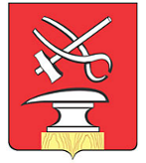 Герб Кузнецка был принят 3 марта 2000 года. Его основой стал исторической герб города, утвержденный 23 августа 1781 года. В червленом (красном) поле серебряная наковальня на золотой опоре, сопровождаемая вверху переплетенными серебряными клещами и молотком, «понеже сей город наполнен кузнецами, от которого рукоделия и имя свое получил».Городской парк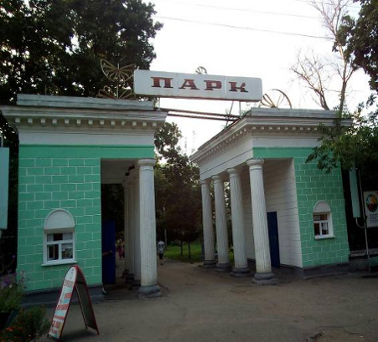 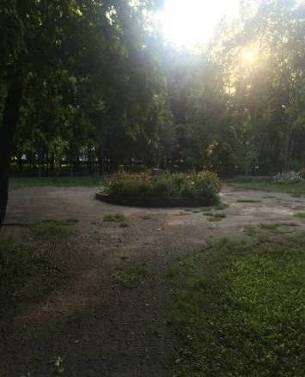 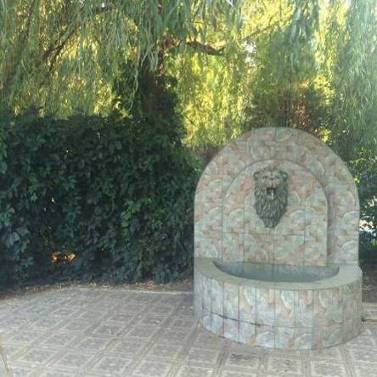 Площадь Ленина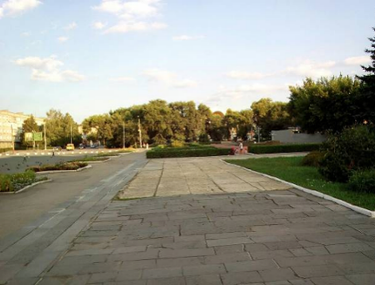 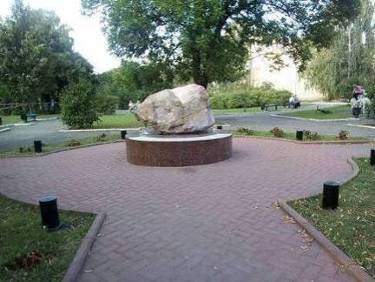 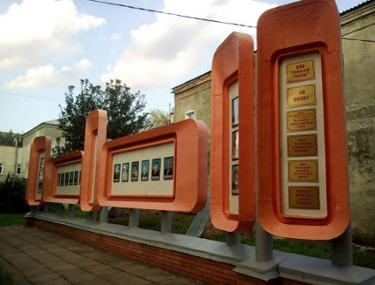 Кинотеатр "Комсомолец"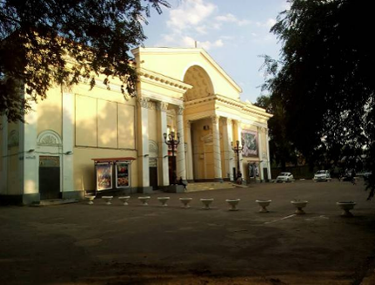 МТЦ "Родина"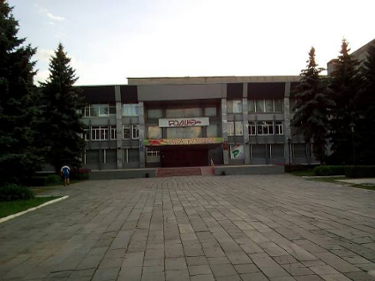 Кузнецкий многопрофильный колледж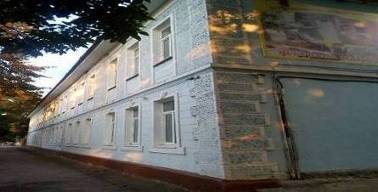 Художественная школа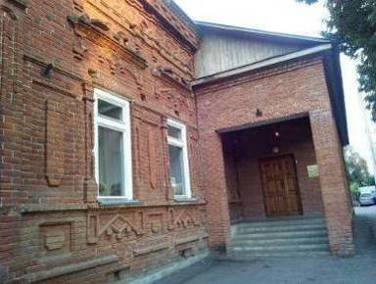 Стадион "Рубин"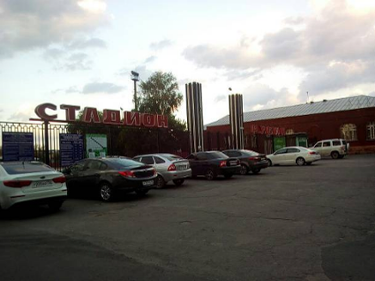 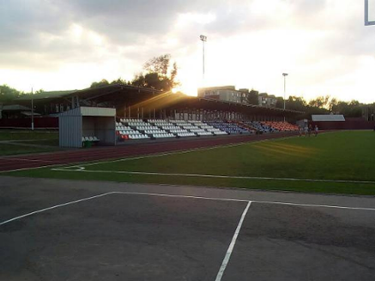 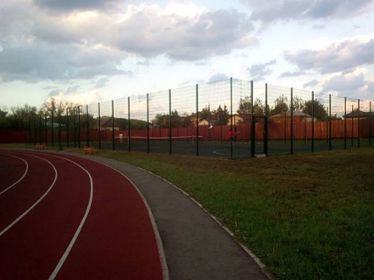 Пушкинский сквер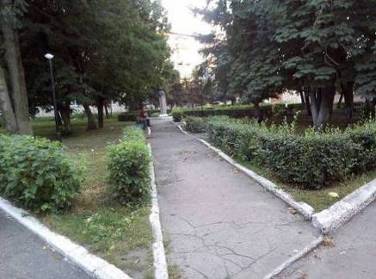 Улица Комсомольская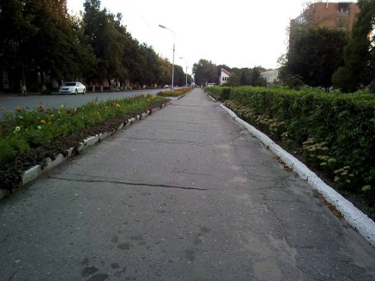 Улица Ленина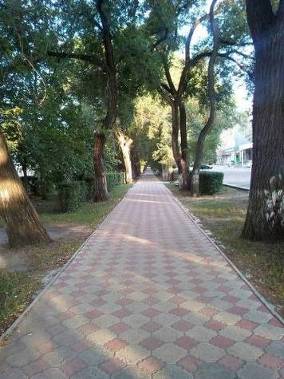 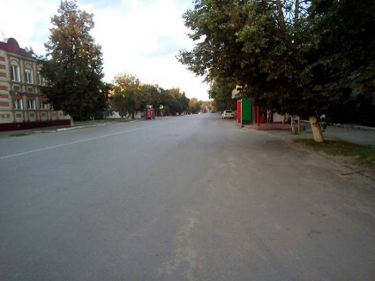 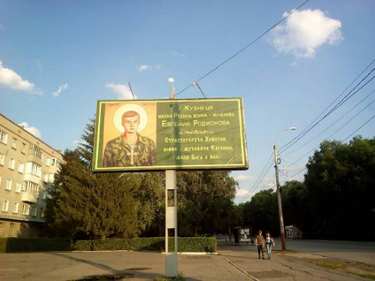 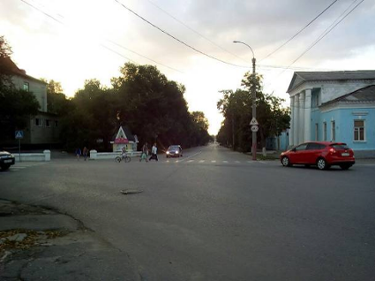 По дороге на Белое озеро ( Ульяновская область)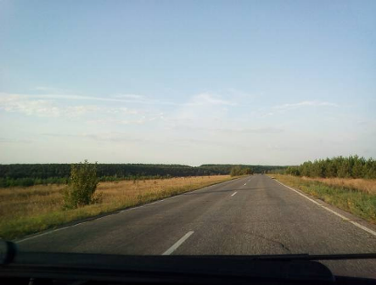 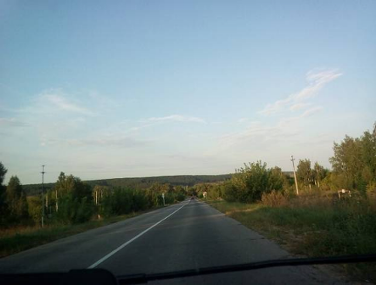 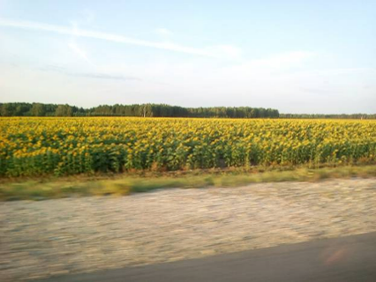 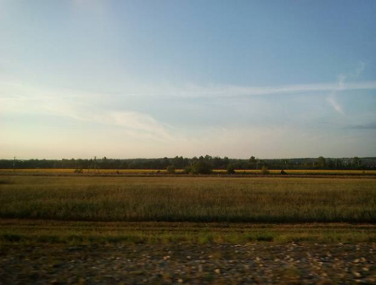 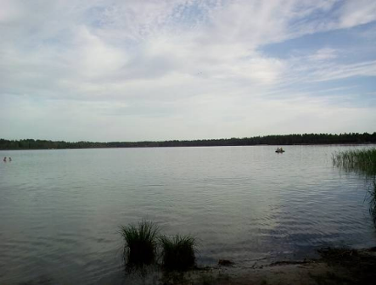 Бывший аэродром и моя собака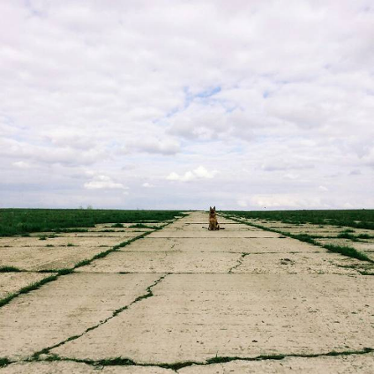 Сейчас тут можно полетать на дельтаплане.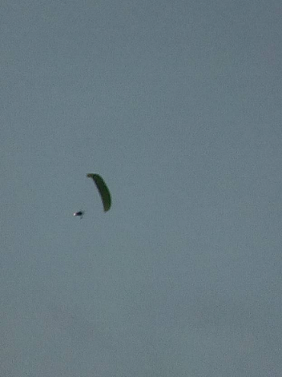 ПензаУлица Московская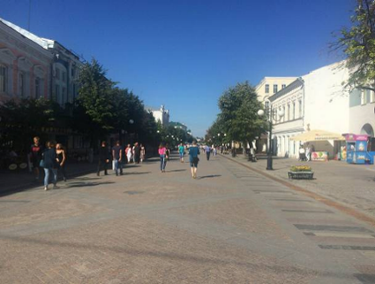 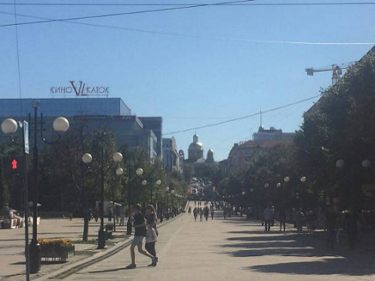 Площадь Ленина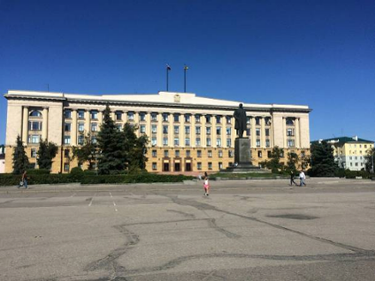 Набережная реки Сура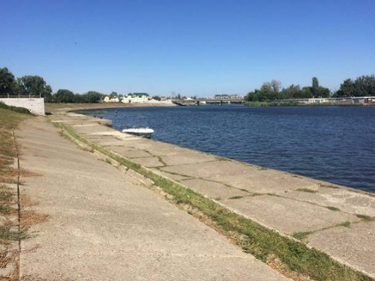 Сура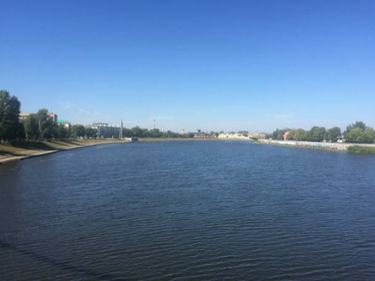 Мост дружбы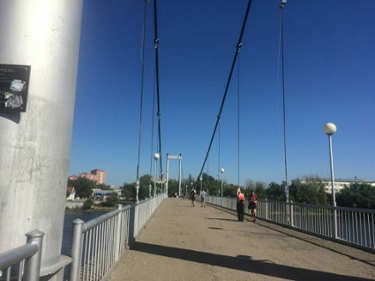 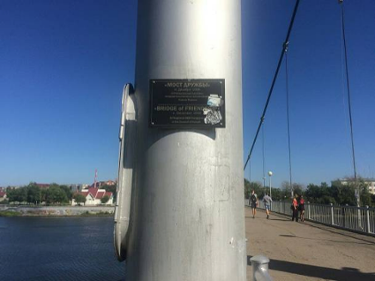 Росток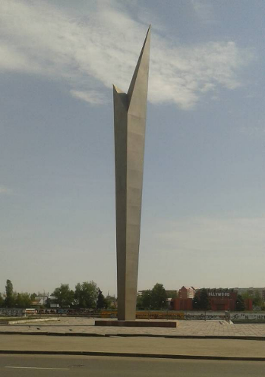 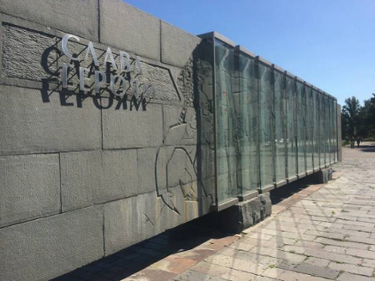 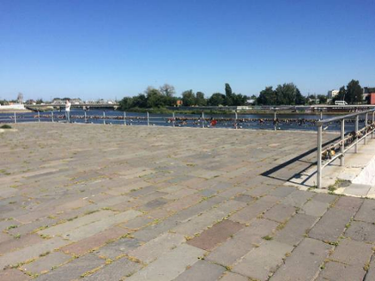 